www.starikam.org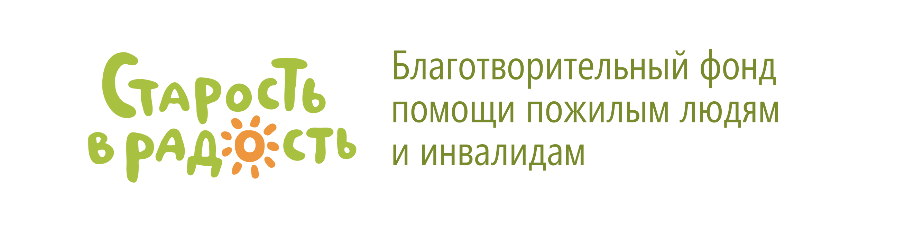 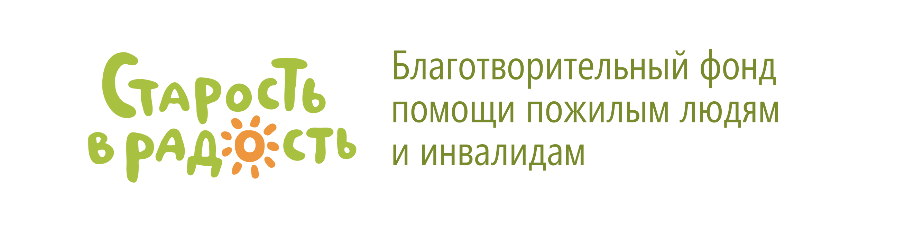 127006, город Москва,улица Садовая-Триумфальная, д. 4-10ОКПО/ОГРН 37197463/1117799022516ИНН/КПП  7710479486/771001001Учебно-методический центрДополнительная профессиональная программаповышения квалификации«Создание центра дневного пребывания»Категория слушателей:высшее образование – бакалавриат или высшее образование - бакалавриат (непрофильное) и дополнительное профессиональное образование - программы профессиональной переподготовки по профилю деятельности. Объем программы:42 часаФорма обучения:Очная, с применением дистанционных образовательных  технологийДлительность обучения:3 недели; первый поток с 31.05.2021 по 22.06.2021Стоимость обучения:оплачивает обучение БФ «Старость в радость»Цель программы:Совершенствование профессиональной компетентности специалистов по социальной работе посредством повышения их образованности в вопросах организации деятельности центров дневного пребывания в рамках системы долговременного ухода.Содержание программы:Раздел (модуль) 1. Общее представление о Системе долговременного уходаРаздел (модуль) 2. Место Центров дневного пребывания в  Системе долговременного ухода Раздел (модуль) 3. Особенности людей, для которых действуют программы  ЦДПРаздел (модуль) 4. Программы  Центров дневного пребыванияРаздел (модуль) 5. Создание Центров дневного пребывания и организация их работыРаздел (модуль) 6. Помещение и инфраструктура для  Центров дневного пребыванияРаздел (модуль) 7. Организация коммуникацииРаздел (модуль) 8. МенеджментРаздел (модуль) 9. Организация информирования о работе  Центров дневного пребыванияСоответствие требованиям профессионального стандарта:«Специалист по социальной работе» (утв. приказом Министерства труда и социальной защиты РФ от 22 октября 2013 г. N 571н).Выдаваемые документы:удостоверение о повышении квалификации установленного образцаЗапись на программу:www.starikam.org